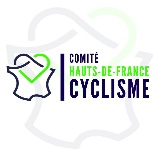 COMITE REGIONAL HAUTS DE FRANCE DE CYCLISME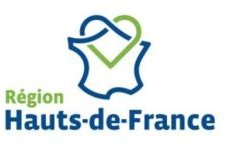 DETAILS D’ORGANISATION - EPREUVE VTTCOUPES ET CHAMPIONNATS(Soumis à cahier des charges)Transpondeurs	 oui	 nonSITEDETAILS DE L’EPREUVE Toutes catégories (de U9 à masters 60)	 Toutes catégories sauf EDV (de U15 à masters 60) Catégories TRJV (de U9 à U17)	VTTAE et autres : (détaillez)………………………………ENGAGEMENTSGRILLE DE PRIX (optionnel)Montant des prix :…………………………………	Nombre de prix :………………………………..Montant des prix :…………………………………	Nombre de prix :………………………………..Montant des prix :…………………………………	Nombre de prix :………………………………..Montant des prix :…………………………………	Nombre de prix :………………………………..Contact CLUB : . . . . . . . . . . . . . . . . . . . . . . . . . . . . . . . . . . . . . . . . . . . . . . . . . . .Président de jury : . . . . . . . . . . . . . . . . . . . . . . . . . . . . . . . . . . . . . . . . . . . . . . . . . .Fait le : . . . . . . . . . . . . . . . . . . . . . . . . . . . . . .	SignatureA : . . . . . . . . . . . . . . . . . . . . . . . . . . . . . . . . . .TITRE DE L’EPREUVEDATECODE POSTALLIEUORGANISATEURCATEGORIETRJV (soumis à cahier des charges)                              150.00€Compétition (XC, Gravity, Trial)150.00€Raid, Relais, Enduro, Marathon100.00€Championnat Régional XCO/VTTAE toutes catégories400.00€Championnat Régional Gravity400.00€Championnat Régional de TrialCoupe des Hauts de France XCO/VTTAE                       400.00€250.00€TITRE DE L’EPREUVEDATECODE POSTALLIEUORGANISATEURCATEGORIECROSS COUNTRYTRJVRANDONNEEAUTRESLongueur des circuits :Première épreuve :Longueur du/des circuits :Lieu des dossards et heure :Nombre de tours (mini- maxi) :Deuxième épreuve :Lieu des dossards et heure :Lieu du départ et heure :Lieu des dossards et    heure :Lieu des dossards et heure :Lieu du départ et heure :Lieu de l’arrivée et heure :Lieu du départ et horaire des courses :Lieu du départ etheure :Lieu de l’arrivée etheure :Lieu de l’arrivée et horaire des courses :Lieu de l’arrivée et heure :Lieu du contrôle médical :U19 et +U17 et U15U13 et -Trial/GravityDroits d’engagements par internet :  12 € 10 € 6 € 13€(www.ffc.fr)